МДОУ «Детский сад № 101»Конспект занятия по развитию мелкой моторики «Кошка»Подготовила воспитатель: 					Шашурова Е.П.Цель: развитие фантазии, пространственного воображения; создание положительного эмоционального настроя;Задачи:Продолжать развивать мелкую моторику рук;Продолжать развивать сенсорику;Поддерживать и создавать условия для развития творческого потенциала ребёнка;Материалы к занятию: мягкая игрушка – кошка, игра “Гвоздики, схема задания, цветные резинки.Ход занятияПриветствие. Настрой на занятие. “С добрым утром!”С добрым утром, глазки! (Указательными пальцами поглаживаем глазки)Ты проснулся?С добрым утром, ушки! (Ладошками поглаживаем ушки. Приложить ладони к ушам, изображая Чебурашку)Ты проснулся?С добрым утром, ручки! (Погладить ручки)Ты проснулся?С добрым утром, ножки! (Погладить ножки)Ты проснулся?С добрым утром, солнце! (Поднять ручки вверх и посмотреть глазками на верх.)Послушай, загадку и догадайся, с кем мы сегодня будем играть.У норы она сидитИ добычу сторожит.Сама мохнатенькаяДа усатенькая,Зелёные глаза –Всем мышам гроза.Кто это? Молодец! Конечно кошка.Давай поздороваемся с Кошечкой. Сейчас мы посадим Кошечку на стул и сами сядем рядом.Пальчиковая гимнастика “Кошки-мышки “.Кошка мышку цап-царап (Пальцы обеих рук сжимаются в кулаки)Подержала, подержала, отпустила (кулаки, одновременно разжимаются)Мышка побежала, побежала (одновременно двигаются по плоскости стола пальцы обеих рук)Хвостиком завиляла, завиляла. (указательные пальцы обеих рук двигаются из стороны в сторону)До свидания, мышка, (одновременные наклоны кистей рук вперёд и вниз)До свидания. Игра “Гвоздики”Сейчас мы “нарисуем” портрет нашей кошечки.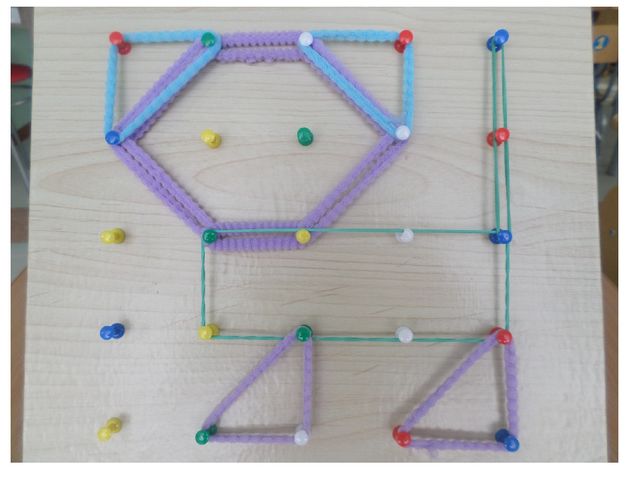 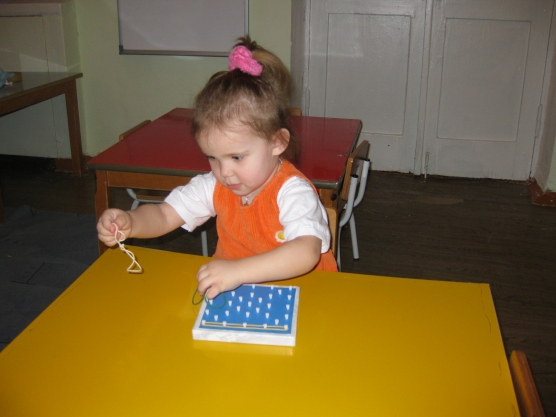 Давай возьмем дощечку и цветные резиночки, и будем вместе “рисовать” портрет кошечки.Упражнение “Кошка”.Две ладошки одновременно сжать в кулачки и поставить на стол, затем одновременно выпрямить пальчики и прижать ладони к столу. Повторить 3-5 раз.Кулачок – ладошка.Я иду, как кошка.Рефлексия.Ребенок берет кошечку в руки и говорит ей, что ему понравилось на занятии.